به نام خدا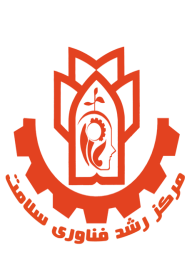 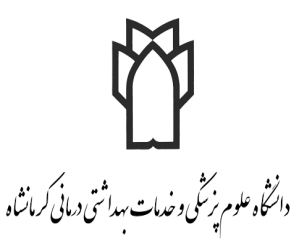  پروپوزال فناوری دانشگاه علوم پزشکی کرمانشاهمعاونت تحقیقات و فناوری مرکز رشد فناوری سلامت عنوان طرح:نام و نام خانوادگی مجری:تاریخ ارائه :شماره همراه:پست الکترونیک:معرفی تجاری طرح											نام فارسی:نام انگلیسی:هزینه کل طرح (به ریال) :منابع مالی غیر از علوم پزشکی کرمانشاه برای حمایت از طرح:مدت زمان اجرای طرح: محل اجرای طرح:حوزه تخصصی فناوری : سطح فناوری: کلیات طرحچکیده طرح (250 کلمه)ضرورت اجرای طرح/ نیاز کشور به اجرای طرح:نوآوری طرح:کاربردهای محصول :آیا پیش بینی می کنید نتیجه ی طرح قابل تجاری سازی باشد؟ (فرصت های تجاری را مختصرا شرح دهید)محدودیت های اجرا(محدودیت های عملیاتی و مشکلات مورد انتظار خود) را ذکر بفرمایید.مراحل انجام طرح: موضوع ارائه شده كدام مراحل  را تکمیل کرده است؟ (با توجه به اینکه طرح پیشنهادی در کدام حیطه( تجهیزات پزشکی، صنایع غذایی و یا علوم دارویی) می‌باشد، نسبت به تکمیل آن اقدام شود)تجهیزات پزشکی: ايده     مدل و ماكت     نمونه اوليه      طراحي صنعتي     اخذ پروانه ساخت  علوم دارویی و علوم پایه: پیش بالینی  تست حیوانی   کارآزمایی بالینی   آزمایشگاهی   نیمه صنعتی  صنعتی     اخذ پروانه ساخت    (در صورت تست حیوانی نوع و تعداد  ذکر شود)صنایع غذایی: ایده  نمونه اولیه      ارزیابی حسی     تولید نیمه صنعتی   تولید صنعتی     اخذ پروانه ساختتائید انجام هر مرحله منوط به ارائه مستندات مربوطه است و در صورت تکمیل نبودن مستندات بررسی ادامه نمی یابد.  در صورت توليد، محل دريافت مجوز و پروانه توليد و شماره بهره برداري نیز ضميمه شودآيا طرح فناوری حاضر در ادامه انجام طرح‌های پژوهشی بوده است؟درصورت بلي طرح درچه مرجعي تصويب شده است؟ سال و محل تصويب: شماره طرح:اعتبار طرح را چه منبعي تامين نموده است؟دست آوردهای طرح:تعریف طرحشیوه اجرا به همراه دلایل انتخاب آن بيان شود: در اين قسمت كليه مراحل انجام طرح در بخش هاي زير به تفصيل  بيان شود):مواد ها و اجزا مورد نیاز

واكنش هاي شيميايي یا فرایندهای بیولوژِیک و مراحل خالص سازی آنالیزهای کمی، کیفی و تست های تایید ماهیت محصول داروئی و روش‌های معتبر سازیفرایند/فلوچارت تولید محصولنمودارها (در صورت لزوم) و توصيف آنها محصول نهایی به چه شکل ارائه خواهد شد4.شرایط و امکانات مورد نیاز تولید4-1. هزینه های پرسنلی:4-2. هزینه آزمایشات وخدمات تخصصی:4-3 .هزينه هاي وسایل غير مصرفي: (هزينه هاي دستگاه يا مواد غير مصرفي كه باید ازاعتبار این طرح ازداخل یاخارج كشور خریداری شود.)وسایل تجهیزات و ماشین آلات :4-4 هزينه هاي مواد مصرفي: (هزينه هاي وسايل يا مواد مصرفي كه باید ازاعتبار این طرح ازداخل یاخارج كشور خریداری شود.)4-5 هزینه مسافرت:(درصورت لزوم) 4-6 هزینه های دیگر:4-7 جمع هزینه ها: استانداردهای مرجع مورد استفاده و مراجع تاییدیه‌ کننده رسمی در مورد این محصول را ذکر نمایید.     استانداردها     مراجع تایید کنندهآزمایشات کنترل کیفی محصول (قابلیت انجام هر یک از آزمون ها در داخل و یا خارج از کشور درج گردد.) 
ویژگی ها و الزامات محل انجام طرح (امکانات ، شرایط، زیرساخت ها) اطلاعات اقتصادي و اجرايي طرحلطفا در ارتباط با هريك از موضوعات ذيل توضيحات کامل ارائه و مستندات ضميمه شود.مصرف کنندگان محصول و میزان نیاز:محصولات مشابه در خارج از کشور قیمت تمام شده محصول بر مبنای هزینه مواد مصرفی (مطابق با جدول)توجيه اقتصادي طرح: جدول مقایسه ای قيمت تمام شده در مقايسه با نمونه خارجي و داخلی 
پیش بینی میزان ارزبری و ارزآوری طرح
مجوزهای مورد نیاز جهت ورود به بازار
همکاران طرح (در صورتی که یک فرد در چند جایگاه ایفای نقش می‌کند نیاز به تکرار مشخصات نیست)مجری اصلی (رزومه ضمیمه گردد)نام و نام خانوادگیسوابق همکاری با صنعتنقش در اجرای طرحمجری دوم (رزومه ضمیمه گردد)نام و نام خانوادگیسوابق همکاری با صنعتنقش در اجرای طرحهمکار طرح(رزومه ضمیمه گردد)نام و نام خانوادگیسوابق همکاری با صنعتنقش در اجرای طرحتناسب نیروی انسانی گروه شما برای اجرای این پروژه را ذکر کنید؟سوابق پژوهشی/اجرایی مجری یا مجریان طرح در ارتباط موضوع طرح فناوری حاضر تعهد خود را در قبال قرارداد اعلام بفرمایید؟اختراع داخلی	2- اختراع بین المللی	3- تاسیس شرکت دانش بنیان	4- دریافت تاییدیه کیفیت محصول از مرجع (نام ببرید) مرجع استا نی...........      	مرجع کشوری...............       5- دریافت پروانه بهره برداری از مرجع (نام ببرید) ..............................      		       6-  دریافت ایزو (نام ببرید)..................................      7- قرارداد ارتباط با صنعت به مبلغ.................................		
     8-  فروش دانش فنی به مبلغ.............................................      9-  استخدام نیروی انسانی به تعداد...................................		      10- فروش محصول به میزان..............................................      11- صادرات محصول به میزان.............................................	      12- فروش دانش فنی به خارج کشور..................................برنامه زمان بندی اجرای طرح :   تولید نمونه آزمایشگاهی  تولید نمونه نیمه صنعتی   تولید نمونه صنعتیردیفنوع فعالیتتعداد افرادساعات كار هر فعاليتساعات كار هر فعاليتحق الزحمه در ساعتجمع12جمع هزینه های پرسنلی (ريال)جمع هزینه های پرسنلی (ريال)جمع هزینه های پرسنلی (ريال)جمع هزینه های پرسنلی (ريال)ردیفردیفموضوع آزمایشمركزسرویس دهندهتعدادكل دفعاتتعدادكل دفعاتهزینه برای هردفعهجمع1234512345جمع هزینه آزمایشات وخدمات تخصصی (ريال)جمع هزینه آزمایشات وخدمات تخصصی (ريال)جمع هزینه آزمایشات وخدمات تخصصی (ريال)جمع هزینه آزمایشات وخدمات تخصصی (ريال)ردیفنام دستگاهتعدادشرکت سازندهکشورقیمت واحد (میلیون ریال) مبلغ کل (میلیون ریال ) جمــــــــــــــــــــــــــــع کــــــــــــــــل  جمــــــــــــــــــــــــــــع کــــــــــــــــل  جمــــــــــــــــــــــــــــع کــــــــــــــــل  جمــــــــــــــــــــــــــــع کــــــــــــــــل  جمــــــــــــــــــــــــــــع کــــــــــــــــل  جمــــــــــــــــــــــــــــع کــــــــــــــــل  نام مادهنام شركتكشورتعدادقیمت واحدقیمت كلجمع هزینه های مواد مصرفیجمع هزینه های مواد مصرفیجمع هزینه های مواد مصرفیمقصدتعداد سفر منظور از مسافرتوسیله نقلیهوسیله نقلیههزینه هرباركل هزینه كل هزینه جمع هزینه های مسافرت (ريال)جمع هزینه های مسافرت (ريال)جمع هزینه های مسافرت (ريال)جمع هزینه های مسافرت (ريال)نوع هزینهمبلغ هزینه (ریال)هزینه های تكثیر اوراق و پرسشنامه ها هزینه تهیه نشریات وكتب مورد نيازهزینه هاي پيش بيني نشده، تورم و ...جمع هزینه های دیگرنوع هزینههزینه (ریال)جمع های پرسنلیجمع هزینه های آزمایشات وخدمات تخصصیجمع هزینه های وسایل غير مصرفيجمع هزینه های مواد مصرفيجمع هزینه هاي مسافرتجمع هزینه های دیگرجمع كلردیفنام محصولشرکت تولید کنندهکشورقیمتردیفنام مجریسابقه پژوهشیسابقه اجراییتاریخنوع  فعاليتفرد مسئولمدتسال123456789101112123456